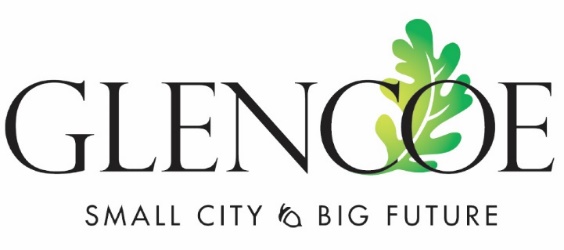 Attendees:  Ryan Voss, John Schrupp, Sue Olson, Allen Robeck, Cory NeidAbsent:  Paul LemkeCity Staff:  City Administrator Mark Larson, City Attorney Mark Ostlund, Finance Director Todd Trippel, Public Works Director Gary Schreifels, Police Chief Tony Padilla, Deputy City Clerk Kelly Hayes, Assistant City Administrator Jon Jerabek, Public Works Superintendents Ron Vonberge and Steve Schmitt, Officer Tyler Bruns  CALL TO ORDER - PLEDGE OF ALLEGIANCE AND MOMENT OF SILENCEMeeting was called to order by Mayor Voss at 7:00pm with Councilperson Paul Lemke absent.  All other Councilpersons were in attendance.CONSENT AGENDAApprove the minutes of the regular meeting of January 3, 2022.Approve the following building permits:Kurt Kramer					1011 Hennepin	 Ave		furnaceJohn Winter					305 16th St W				sump pump, drain tileJordan Mullenbach		1320 14th St E				finish basement, plumbingDave Uecker				1419 11th St E				mechanicalHortencia Flores			1327 10th St E				install jacks / beamMotion:  Neid, Seconded Robeck to approve the consent agenda.  All in favor, motion carried.PUBLIC Comment (agenda items only) - NONE4.	PUBLIC HEARINGSa.  	Brody Bratsch, SEH - Receive report from on 2022 Public Improvement Project and set Public Hearing for February 7, 2022 at 7:15pm.Mayor Voss opened the Public Hearing at 7:15pm.  There was no public comment.Approve Resolution 2022-01 to set Public Hearing.Motion:  Neid, Seconded Robeck to set a public hearing for February 7, 2022 at 7:15pm to Approve Resolution 2022-01 Receiving Report and Calling Hearing on Improvement.  All in favor, motion carried.Motion:  Schrupp, Seconded Neid to close the Public Hearing at 7:17pm.  All in favor, motion carried.b.	Public Hearing on Tobacco Ordinance Revisions at 7:15pm1.	Second reading of Tobacco Ordinance 612Mayor Voss opened the Public Hearing at 7:17pm.  There was no public comment.Motion:  Schrupp, Seconded Robeck to approve the second reading of Tobacco Ordinance 612.  All in favor, motion carried.Motion:  Schrupp, Seconded Neid to close the Public Hearing at 7:19pm.  All in favor, motion carried.5.	BIDS AND QUOTESa.	Approve Supplemental Letter Agreement with SEH for Water Master Plan.b.	Adam Knorr, SEH - Presentation by of Geospatial Information Systems (GIS) Proposal		1.	Approve Supplemental Letter Agreement with SEH for GIS Services	Motion:  Olson, Seconded Schrupp to approve the Supplemental Letter Agreement with SEH for GIS Services.  All in favor, motion carried.6.	REQUESTS TO BE HEARDa.	Planning and Industrial Commission Recommendations	1.	Appoint Barb Jenneke to the Planning and Industrial CommissionMotion:  Schrupp, Seconded Robeck to appoint Barb Jenneke to the Planning and Industrial Commission.  All in favor, motion carried.Approve Preliminary Plat for Helen Baker Estates – First EditionMotion:  Neid, Seconded Robeck to approve the Preliminary Plat for Helen Baker Estates – First Edition.  All in favor, motion carried.b.	David Meyer, Light & Water Commission - Review Waste Water Treatment Plant Energy RebateDavid Meyer from the Light & Power Company – many of the updates at the Waste Water Treatment Plan were for energy efficiency:  LED lighting, Variable Frequency Drives on motors, high efficiency HVAC, etc.  The City of Glencoe will receive a $38,000 rebate check for these cost savings.  7.	ITEMS FOR DISCUSSIONa.	Joint City / County Workshop – February 15, 2022 at 10:30am McLeod County Government Center8.	ROUTINE BUSINESSProject UpdatesEconomic DevelopmentMayor Voss, Mark Larson, and Jon Jerabek met with a couple of hotel developers and it sounds positive.Public InputResident Earl Dammann has a request that the book drop for the Library be made lighter and not so difficult to lift.ReportsCity BillsMotion Schrupp, Seconded Neid to pay the city bills.  All in favor, motion carried.9. 	AdjournMotion:  Robeck, Seconded Schrupp to adjourn at 8:11pm.  All in favor, motion carried.____________________________________________________		_______________________Ryan Voss, Mayor														Date____________________________________________________		_______________________Mark D. Larson, City Administrator									Date